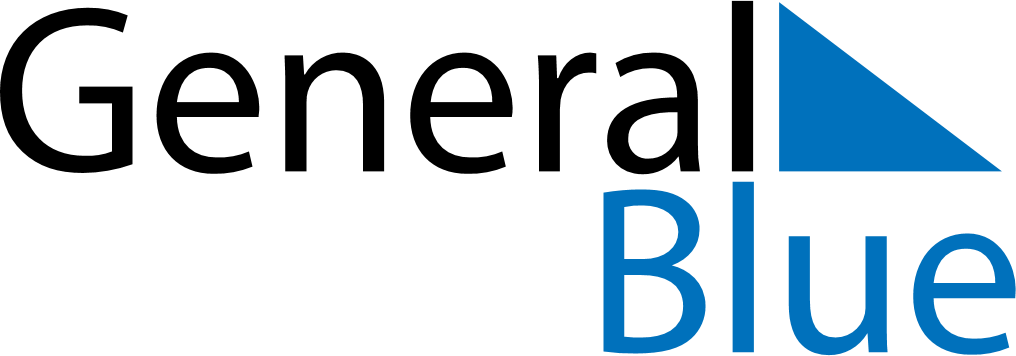 September 2028September 2028September 2028SwitzerlandSwitzerlandSundayMondayTuesdayWednesdayThursdayFridaySaturday1234567891011121314151617181920212223Federal Day of Thanksgiving, Repentance and Prayer24252627282930